June 7, 2021A-00122829A-2021-3024827Martin Enterprises t/a Martin CFS1038 NEW HOLLAND AVELANCASTER PA 17601RE:   Application of Martin Enterprises, t/a Martin CFS, 1038 New Holland Avenue, Lancaster, Lancaster County, PA 17601.  717-945-6583To Whom It May Concern:	The purpose of this Letter is to advise you that your application has been reviewed and approved by the Pennsylvania Public Utility Commission (Commission).  However, before you begin operations, you must file with the Commission all of the information listed in paragraphs (a-d) below.  You cannot operate under the approved motor carrier rights set forth in this Letter until all of the information listed below is filed with, and approved by, the Commission.  Once the information listed below is received and approved by the Commission, you will receive a Certificate of Public Convenience, with PUC No. A-00122829 which authorizes you to begin operating under the motor carrier rights set forth in this Letter. An acceptable Form E filed by an insurance company which is evidence of bodily injury and property damage liability insurance.  Your insurance company must file a Form E with the exact name of the applicant as it appears on this Letter –   You should also advise your insurance company to place the following numbers at the top of your insurance form:  A-2021-3024827 and A-00122829.  Insurance filings are accepted online via NIC Insurance Filings at www.nicinsurancefilings.com.An acceptable Form H, filed by an insurance company which is evidence of cargo liability insurance.  Your insurance company must file a Form H with the exact name of the applicant as it appears on this Letter – MARTIN ENTERPRISES, T/A MARTIN CFS. You should also advise your insurance company to place the following numbers at the top of your insurance form:  A-2021-3024827 and A-00122829.  Insurance filings are accepted online via NIC Insurance Filings at www.nicinsurancefilings.com.Email tariff draft to: RA-PCTARIFFFILING@pa.gov.   DO NOT E-File unapproved tariffs. Call (717) 214-7155 for assistance.The submission of an application requesting the cancellation and discontinuance of the redundant rights presently held at Docket A-2014-2444468, which authorize the right to transport, as a common carrier, by motor vehicle, household goods in use, between points in Lancaster County.Upon issuance of a Certificate of Public Convenience you are granted the right to operate as follows:To transport, as a common carrier, by motor vehicle, Household Goods in Use, between points in Pennsylvania.	FAILURE TO COMPLY WITH ANY PROVISION OF THIS LETTER WITHIN SIXTY (60) DAYS OF THE DATE OF THIS LETTER WILL RESULT IN THE DISMISSAL OF THE APPLICATION AND REQUIRE THE FILING OF A NEW APPLICATION AND FILING FEE.	If you have not previously submitted a copy of a current satisfactory safety rating from the U.S. Department of Transportation or another state with safety regulations comparable to Pennsylvania, you must demonstrate safety fitness by completing a Safety Fitness Review which will be scheduled by a PUC enforcement officer within 180 days of the date your certificate of public convenience is issued/entered.  Failure to submit to the Safety Fitness Review will result in the cancellation of your certificate.  An overview of the safety regulations for carriers of people, property, and household goods between points in Pennsylvania can be found on the PUC’s Website:  http://www.puc.pa.gov/then select:  Filing & Resources -Online Forms, Motor Carrier Forms, Safety Fitness Compliance. You should become familiar with the requirements of 52 Pa. Code as applicable to the MARTIN ENTERPRISES, T/A MARTIN CFS. Any change in address must be reported to the Commission by filing a Change of Address Form. This form can be found on the Commission's website. Failure to comply with all applicable requirements may subject the carrier to penalties, including fines, suspension of operating rights or cancellation of authority.  Title 52 of the Pennsylvania Code may be accessed at www.pacode.com.	If you are dissatisfied with the resolution of this matter, you may, as set forth in 52 Pa. Code §5.44, file a petition with the Commission within twenty (20) days of the date of this Letter.							Very truly yours,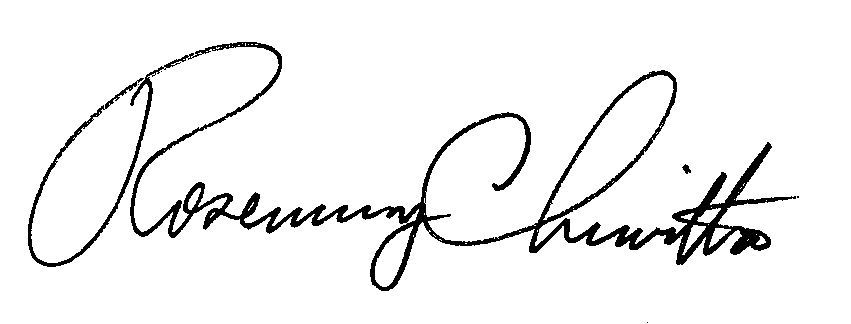 							Rosemary Chiavetta							SecretaryContact:  Insurance  (717-787-1227)	   Tariff         (717-214-7155)	   Safety        (717-787-7598)Due to the pandemic emergency, the Commission has no access to mail delivery.  ALL Parties to proceedings pending before the Commission must open an e-filing account through the Commission’s website, use e-filing and accept e-service as required by the Commission’s Emergency Order at Docket Number M-2020-3019262.  If a filing contains confidential or proprietary material, the filing may be sent to Secretary Chiavetta at rchiavetta@pa.gov.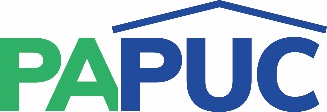 COMMONWEALTH OF PENNSYLVANIAPENNSYLVANIA PUBLIC UTILITY COMMISSIONCOMMONWEALTH KEYSTONE BUILDING400 NORTH STREETHARRISBURG, PENNSYLVANIA 17120http://www.puc.pa.gov E-filing and E-service only per Emergency Order M-2020-3019262